Tabla de contenidoTema 1. Introducción y contextoConsumo de medios e InternetPúblicos y audiencias de los medios digitalesEstructura y agentes del mercado de la Comunicación DigitalTema 2. FundamentosConceptos básicos de la Comunicación DigitalEvolución de los medios digitales y la webCaracterísticas informativas, expresivas y legales de la comunicación digitalIntroducción y contextoPara adentrarnos en la situación en la que se encuentra el uso de internet y las redes sociales, debemos revisar dos estudios clave en este ámbito: Estudio Anual Redes Sociales (IAB Spain) y Digital Report España (We are Social & Hootsuite). A continuación, se expondrán los principales datos de las ediciones de 2022:Consumo de medios e internet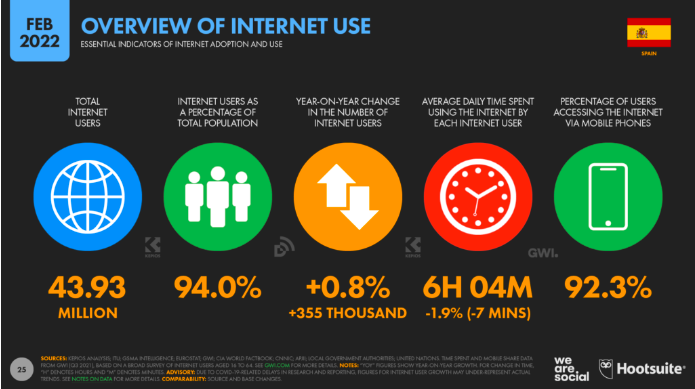 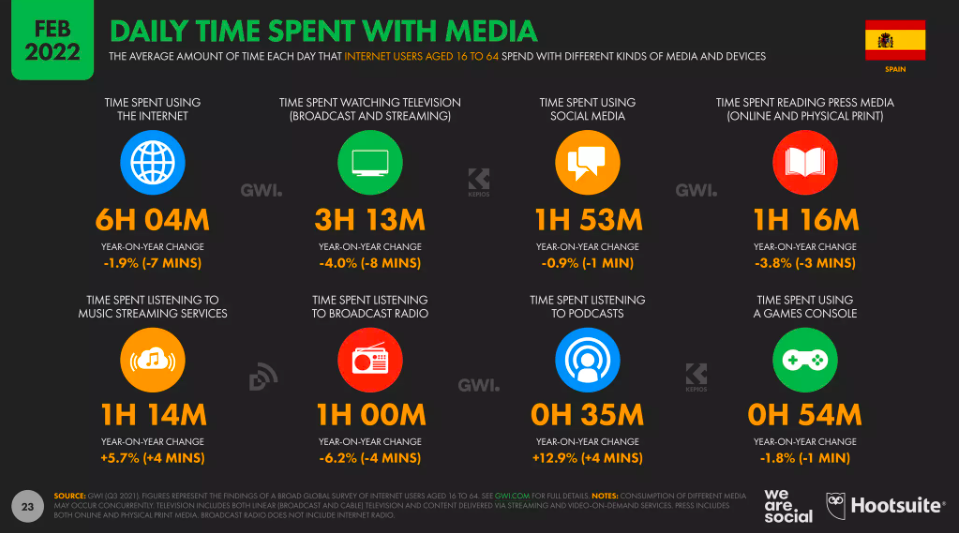 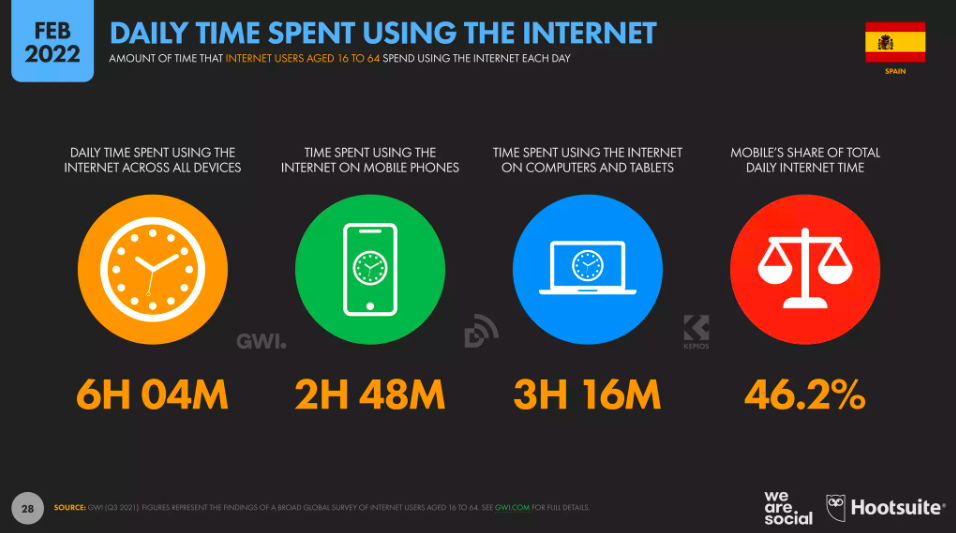 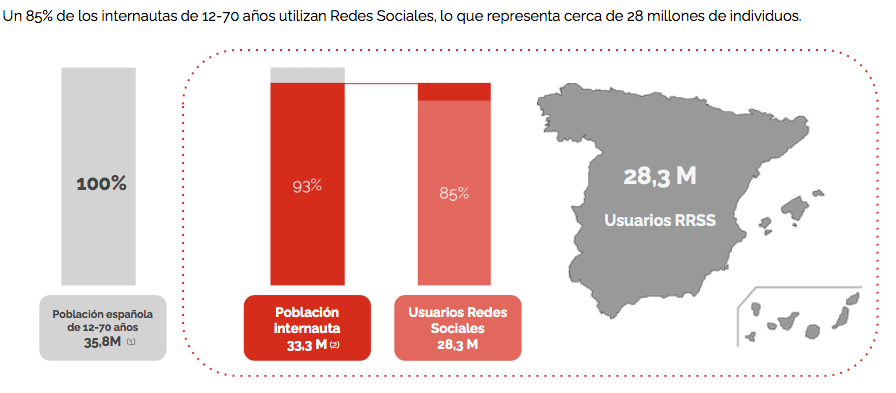 Conocimiento espontáneo de redes sociales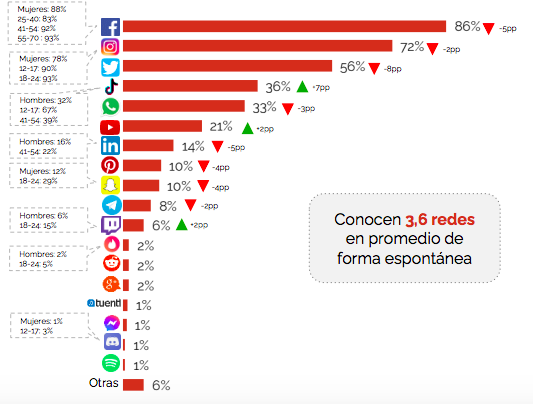 Uso de redes/Alguna vez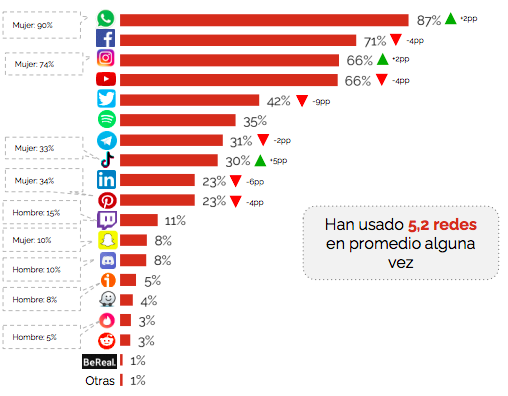 Valoración de redes /Satisfacción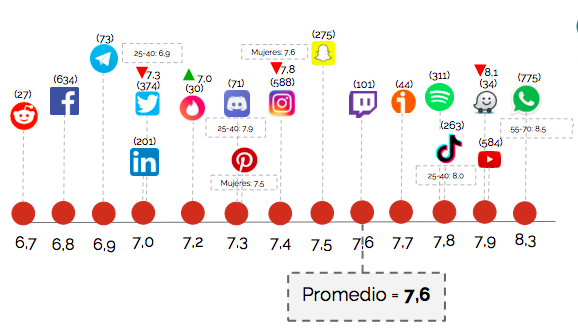 Uso de redes / Frecuencia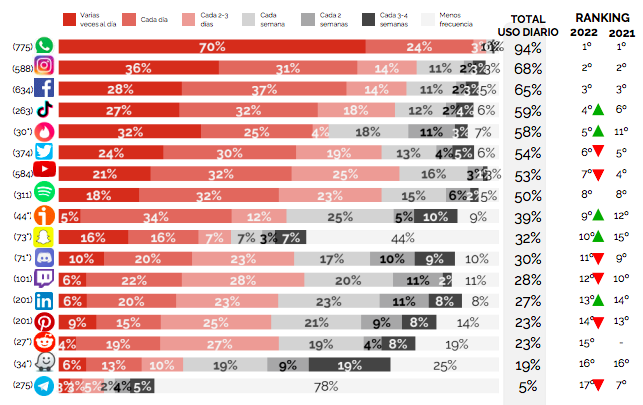 Uso de redes / Intensidad (horas/día)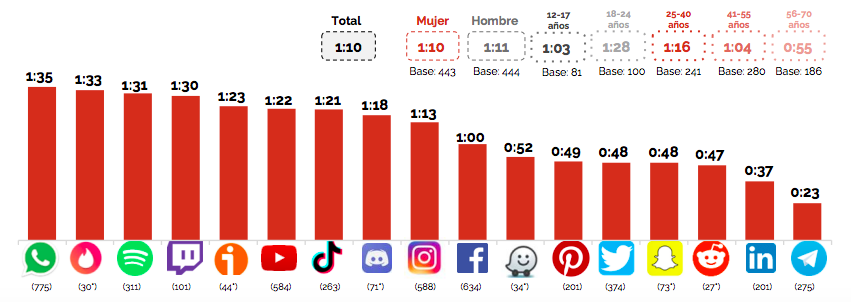 Uso de redes / Actividad realizada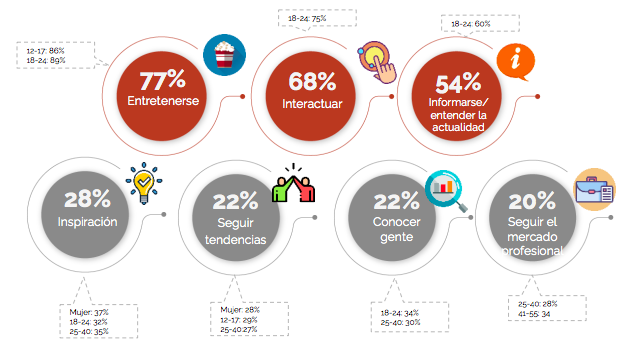 Contenido / Cuentas seguidas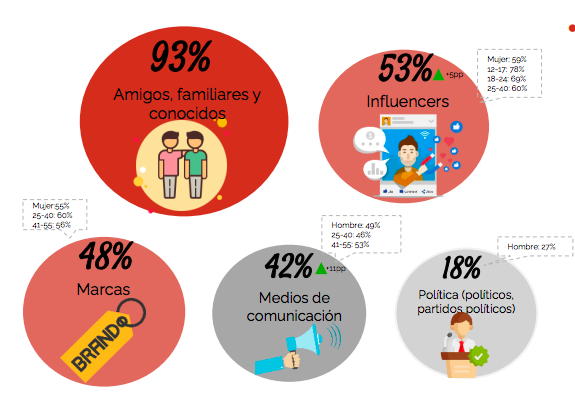 Dispositivos donde se consumen redes sociales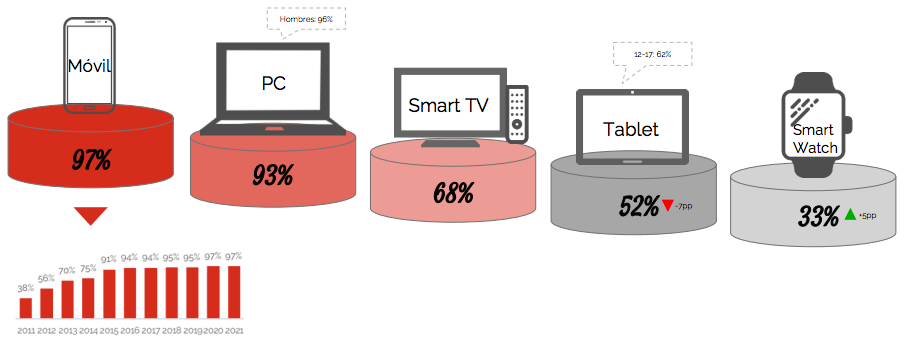 Dispositivos de conexión /momentos de conexión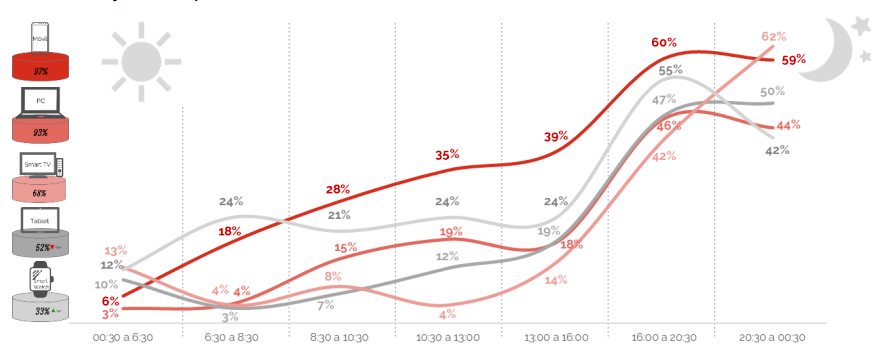 Públicos y audiencias en medios digitales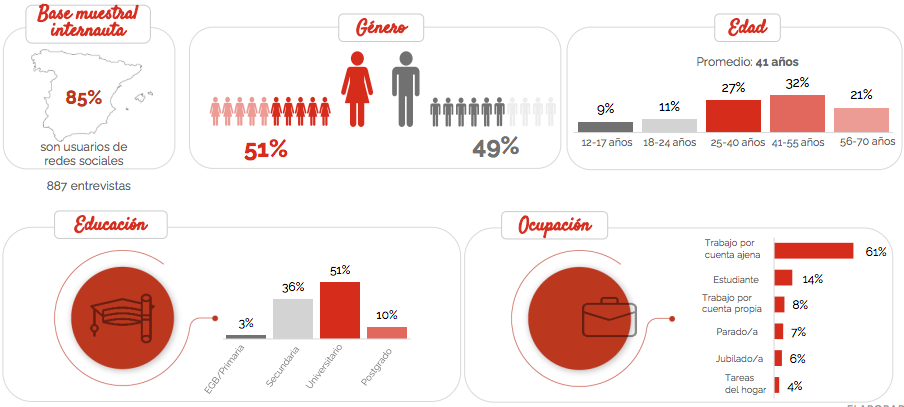 Estructura y agentes del mercado de la comunicación digitalUn proyecto de comunicación digital se puede realizar in house (en la propia organización) o contratando una agencia externa. Dependerá de:Los medios con los que cuente la empresa.La especificidad del proyecto.Lo podrá liderar el departamento de comunicación de la organización, que trabajará mano a mano con el área más cercana a la competencia del proyecto.Si existe un departamento o un equipo que haya abordado temas similares, se consultará con estos para lograr coherencia entre el pasado y el futuro de la organización.¿Qué empresas externas podemos contratar?AGENCIAS DE SERVICIOS INTEGRALESAgencia creativa digital o de servicios digitales integrales (p.e.: Darwin Social Noise)Departamentos de digital de agencias de publicidad (p.e.: NeoOgilvy)AGENCIA DE SERVICIOS ESPECÍFICOSAgencias de diseño -que aborden proyectos digitales- (p.e.: Erretres)Agencias de posicionamiento –revisar si son Google Partner- (p.e.: BlackBeast)Community Manager / Social Media Manager (particulares).*Hay más agencias dedicadas al ámbito digital, como las que trabajan la estrategia de datos o la digitalización en RR.HH.; sin embargo, nos centraremos en las necesarias para un proyecto o campaña de comunicación externa digital.FundamentosEvolución de los medios digitales y de la webDiferencias entre los tipos de webs1966. Creación de la red Arpanet.1990: web 1.0. Solo se consumía contenido. Unidireccional.2004: web 2.0. Permite que el usuario comparta información. Existen foros, blogs, reviews y redes sociales.2010: web 3.0. Web semántica, relaciona contenidos a través, por ejemplo, de keywords. 2016: web 4.0. Comportamiento predictivo e inteligente. Cada cosa que hacemos sugiere una acción que el propio ordenador se adelanta a sugerir.Inicios de la publicidad online1994: AT&T lanzó el primer banner publicitario1995: Yahoo llega al primer acuerdo publicitario para sus banners (cinco logos de compañías patrocinadoras que rotan en su web)*2000: Google lanza Adwords2004: Nace Facebook2005: Nace Google Analytics*La clave fue poder hacer “clic” en ciertos lugares de la pantalla, ya que debía reconducir a alguna parte. Eso fue el origen de las páginas web de las empresas.Conceptos básicos de la comunicación digitalNuevo escenario:PostCOVID-19Gestión de la privacidadAuge de la IAPosverdad y desinformaciónNuevos consumidores:Target generacionalProsumerExigentes con el desarrollo digital y con las marcasNuevas narrativas:MultimediaTransmediaARG, mapas interactivos, 3D, etc.Tipos de publicidad onlineEmail marketingPublicidad en redes socialesSEM (Search Engine Marketing)Publicidad display (banners, pop-up…)Retargeting o remarketingBranded contentMétodos de pricingCPC (Coste por click)CPL (Coste por lead)CPM (Coste por mil –impresiones o visitantes-).Características de la comunicación digitalMultimediaInmediatezParticipativaAudiencia globalCreación de comunidades virtualesLa tendencias se actualizan rápidamenteMayor control de los resultados (analítica)Transparencia (blockchain)*Debe existir coherencia entre las acciones en entornos digitales y entre estas y las acciones no digitales. Herramientas y aplicaciones que usan la inteligencia artificial para optimizar tareas de la función de comunicación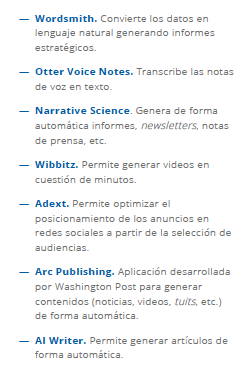 Aprendizajes CIBECOM 2019 (Corporate Excellence – Centre for Reputation Leadership)RetosCiberseguridadGestión estratégica de los datos: First Party Data, Second Party Data y Third Party Data.Humanismo vs. Tecnología (AI, relaciones personales, etc.).